WNIOSEK O WYDANIE DOKMENTACJI MEDYCZNEJINFORMACJE DLA SKŁADAJĄCEGO WNIOSEKDokumentacja medyczna wydawana jest pacjentom lub upoważnionych przez nich osobom.Dokumentacja może być wydana wnioskodawcom instytucjonalnym (sąd, firmy ubezpieczeniowe) zgodnie z obowiązującymi przepisami.Upoważnienia do odbioru dokumentacji dokonuje pacjent osobiście podając osoby odbierającej dokumentację (imię, nazwisko,  dowód tożsamości)Pacjent może zlecić wysłanie dokumentacji pod określony adres lub wysłanie na wskazany adres e-mail.Dokumentacja może być wydana w formie  potwierdzonej z zgodność kopii, płyty lub innego nośnika elektronicznego.kopię dokumentacji  w wersji papierowej sporządza i potwierdza  za zgodność osoba upoważniona do tej czynności.Potwierdzenie zgodności zawiera datę, podpis i pieczęć osoby upoważnionej.Fakt sporządzenia kopii dokumentacji i jej wydania personel potwierdza w historii choroby.Po udostepnieniu dokumentacji, wnioski o udostepnienie są odwzorowane skanerem i niszczone w niszczarce.W przypadku wysyłania dokumentacji pocztą, wysyłki dokonuje się listem poleconym, z potwierdzeniem odbioru.W wypadku wysyłki mailem, mail podlega archiwizacji w skrzynce mailowej firmy przez okres 5 lat.Ośrodek Rehabilitacji Dziennej Siedlce ul. Klonowa 18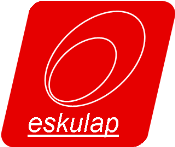      NAZWISKO I IMIĘ                                                                                                        DATA URODZENIA     NAZWISKO I IMIĘ                                                                                                        DATA URODZENIAProszę o wydanie kopii dokumentacji  medycznej:Cel wydania  ……………………………………………………………………………………………………………………………………….Inne dyspozycjePodpis pacjenta                                                                                             Podpis pracownikaProszę o wydanie kopii dokumentacji  medycznej:Cel wydania  ……………………………………………………………………………………………………………………………………….Inne dyspozycjePodpis pacjenta                                                                                             Podpis pracownikaKwituję odbiór dokumentacji,                 Data:                                                     Pacjent:Kwituję odbiór dokumentacji,                 Data:                                                     Pacjent: